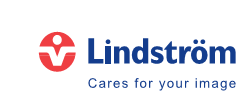 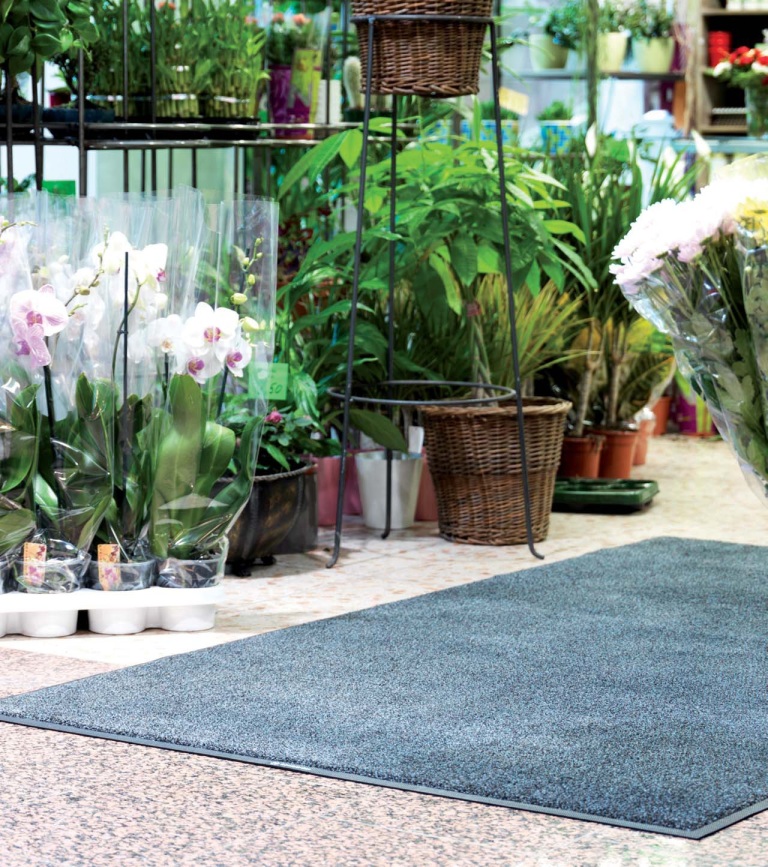 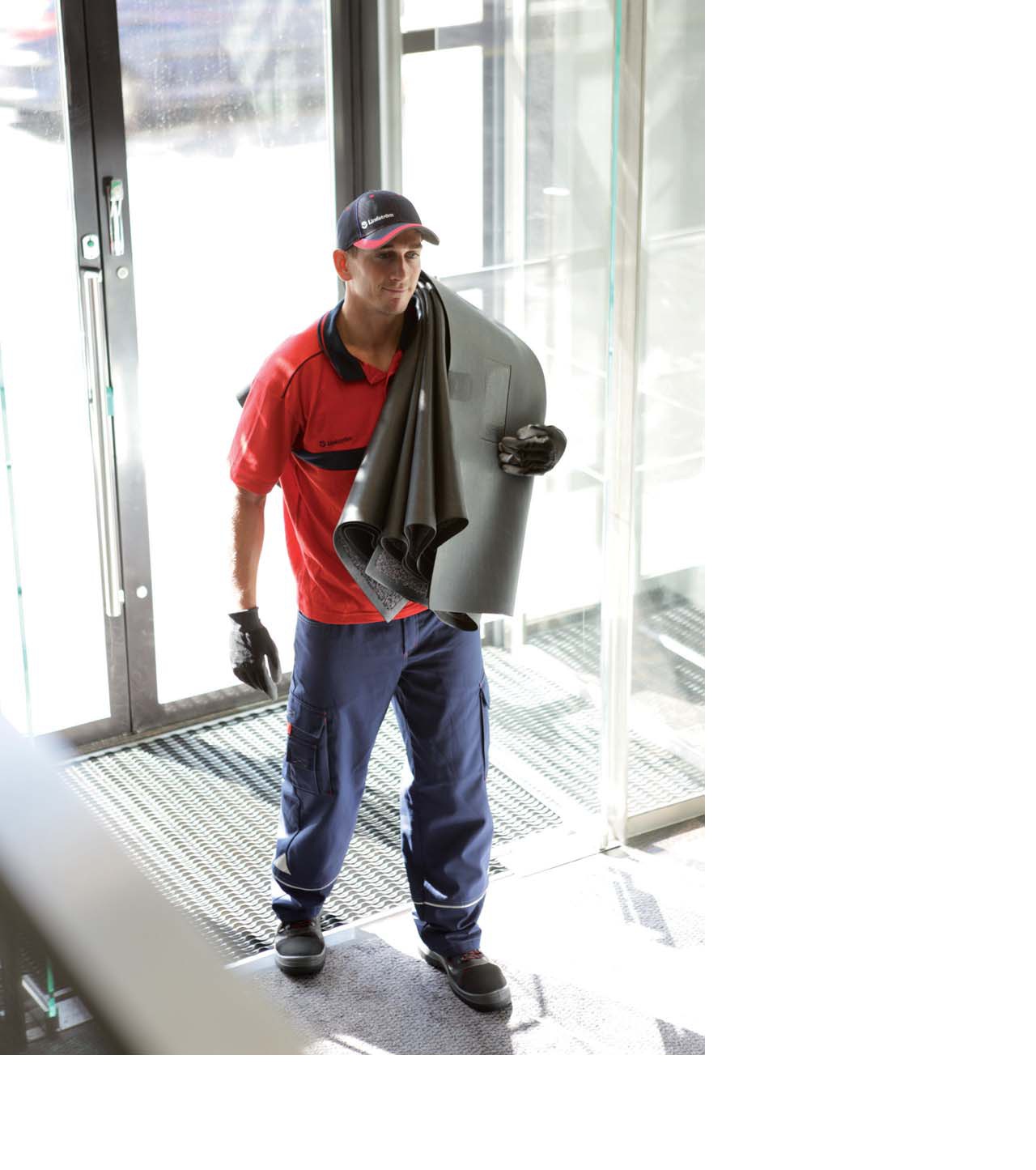 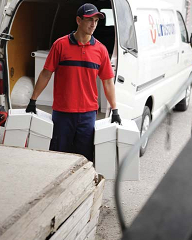 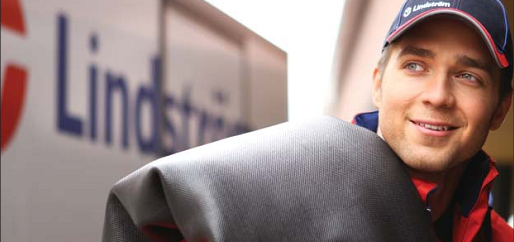 Коммерческое предложение   	ООО “Линдстрем” предлагает Вам разместить сменные грязевпитывающие вестибюльные ковры с дальнейшим их обслуживанием. Услуга по предоставлению ковров – это комплексное решение, благодаря которому помещения наших клиентов остаются чистыми.  Действующая на сегодняшний день схема удобна и взаимовыгодна.Она включает в себя:доставку чистых и обмен использованных ковров так часто, как это Вам необходимо.качественную стирку и обмен непрезентабельных ковров на чистые.возможность в любое время изменить частоту замены ковров и их количество.выбор цвета ковров и их размера.гарантированное высокое качество самих ковров, идеально ровный боковой кант.  Преимущества пользования коврами и услугами от Линдстрем:Грязь и пыль останавливается на входе.Защищается поверхность пола и его покрытий.Уменьшаются затраты на поддержание чистоты и обновление покрытий.Помещения сохраняют чистый, уютный и презентабельный вид на протяжении всего периода пользования.Рост престижа вашего помещения в глазах посетителей.Подбор вами, вместе с нашим представителем, мест наилучшего размещения ковров, их наиболее эффективных размеров и частоты замены.Имеется возможность крепления ковров к полу с помощью липучки “велкро”, согласно закону о пожарной безопасности ст.53 «Пути эвакуации людей при пожаре (ФЗ №123) требования ППР №39 «Ковры и ковровые дорожки на объектах с массовым пребыванием людей на путях эвакуации должны надежно крепиться к полу».Ковры будут предоставлены без предварительной оплаты их стоимости и без залога. Оплата услуг производится по предъявленному счету через каждые четыре недели, с учетом количества предоставляемых ковров, частоты замены за прошедшие четыре недели и цены замены. Аренда ковров экономит 44% времени и 15% расходов на уборку.                                                                           С уважением, представитель                                                                           ООО “Линдстрем” Колмогоров Артем Андреевич Сот. 8-922-21-678-19 E-mail: Artem.kolmogorov@lindstromgroup.comИзделиеБолее 1 раза в неделю(рублей без НДС)Раз в неделю(рублей без НДС)Раз в две недели(рублей без НДС)MSW-1, MТW-1 (85X 150см)198,92198,92261,06MSW-4, MТW-4 (150X 300см)547,92547,92662,67MSW-2, MТW-2 (115X 200см)262,87262,87337,08MSW-0, MTW-0 (50Х 60см)165,16165,16198,92